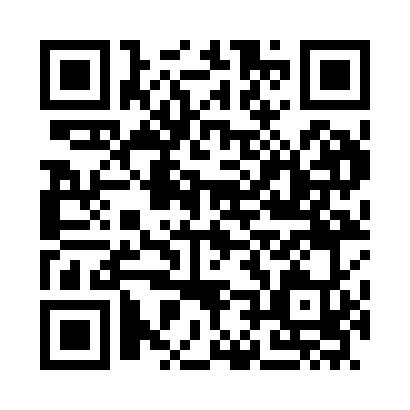 Prayer times for Gafsa, TunisiaWed 1 May 2024 - Fri 31 May 2024High Latitude Method: Angle Based RulePrayer Calculation Method: Tunisian Ministry of Religious Affairs Asar Calculation Method: ShafiPrayer times provided by https://www.salahtimes.comDateDayFajrSunriseDhuhrAsrMaghribIsha1Wed4:025:3512:224:057:108:432Thu4:005:3412:224:057:108:443Fri3:595:3312:224:057:118:454Sat3:585:3212:224:057:128:465Sun3:565:3112:224:067:138:476Mon3:555:3012:214:067:148:487Tue3:545:2912:214:067:148:508Wed3:535:2812:214:067:158:519Thu3:515:2712:214:067:168:5210Fri3:505:2612:214:067:178:5311Sat3:495:2512:214:067:178:5412Sun3:485:2512:214:067:188:5513Mon3:475:2412:214:067:198:5614Tue3:465:2312:214:067:208:5715Wed3:455:2212:214:067:218:5916Thu3:435:2212:214:077:219:0017Fri3:425:2112:214:077:229:0118Sat3:415:2012:214:077:239:0219Sun3:405:2012:214:077:249:0320Mon3:405:1912:214:077:249:0421Tue3:395:1812:224:077:259:0522Wed3:385:1812:224:077:269:0623Thu3:375:1712:224:077:269:0724Fri3:365:1712:224:087:279:0825Sat3:355:1612:224:087:289:0926Sun3:345:1612:224:087:289:1027Mon3:345:1512:224:087:299:1128Tue3:335:1512:224:087:309:1229Wed3:325:1512:224:087:309:1330Thu3:325:1412:224:087:319:1431Fri3:315:1412:234:097:329:15